Publicado en Madrid el 07/11/2019 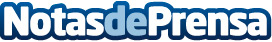 Artículos plegables, la gran revolución del interiorismo, según mundo plegables El responsable de mundo plegables recomienda recurrir a su página web para convertir la casa en un joyaDatos de contacto:Alicia Checa600669035Nota de prensa publicada en: https://www.notasdeprensa.es/articulos-plegables-la-gran-revolucion-del Categorias: Nacional Interiorismo Consumo Jardín/Terraza http://www.notasdeprensa.es